Life Settlement creates a unique opportunity by providing policyholders the ability to sell their existing life insurance.Life Settlement Policy Criteria:Face Amount: AnyAge of insured: AnyAge of policy: 2 years+Policy maturity: AnyWe buy:Term PoliciesUniversal Life PoliciesWhole Life PoliciesIf you have a policy, and are interested in the opportunity of life settlement, call us today!PHONEGet a FREE market value appraisal and find out how much a life insurance policy is worth today.About Life Settlement:Life Settlement provides options to policyholders.A policy market value appraisal is provided at no cost to you and no obligation. Your Broker will take care of everything and seek investors to purchase the policy.We are here to help you get the most out of your life insurance!Address 1Address 2PhoneEmail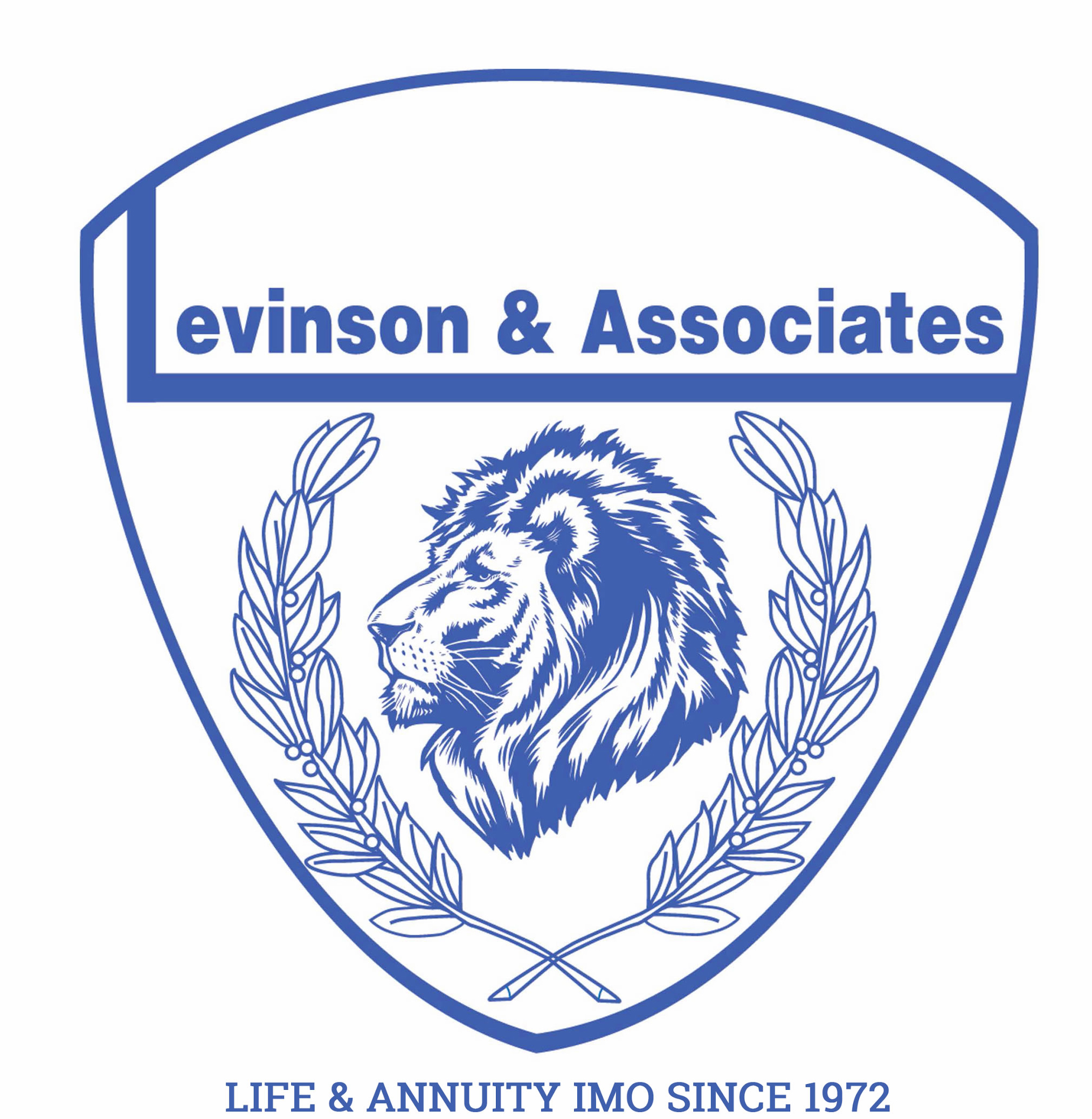 Getting ready to cancel, lapse, or cash out your life insurance policy?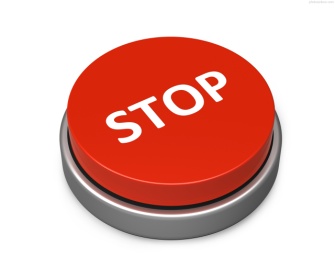 We buy:term life policesuniversal life policieswhole life policiesCall for a FREE policy appraisal!PHONEWhen is life settlement the right choice?When the policy owner can no longer aﬀord to pay premiums.When the beneﬁciary of the policy is deceased and beneﬁt is no longer needed.When the need for life insurance has decreased over the years.Consider these situations: the owner is now divorced, the kids are out of college and well oﬀ; debt and house are paid-oﬀ.When the policy owner has an increased need for health and long term care insurance and other investments and needs additional funds to secure them.When the estate of the policy owner has changed and the projected tax burden has been decreased (consult a tax advisor as the estate tax laws have been changed recently).When the policy owner just needs cash.Benefits for the policyholder:Receive a lump sum payout for your life insurance policy.An alternative to letting your policy lapse.Stop having to pay premiums for your life insurance policy.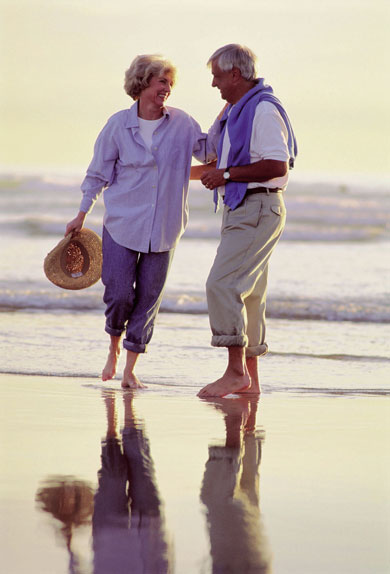 Example 1:John Rothberg had a $2,500,000 John Hancock universal life policy. The annual premium is $127,000 guaranteed to age 100. He is 83 and was able to sell his policy for $920,000 in his pocket. Example 2:Brian Wilson had a $150,000 Mutual of Omaha universal life policy. The annual premium is $4,730 guaranteed to age 100. He is 75 years old and was able to sell his policy for $14,600.Example 3:Bill Schmitt had a $250,000 Metlife term life policy. The annual premium is $5,327 with 4 years remaining. He is 71 years old and was able to sell his policy for $31,000.